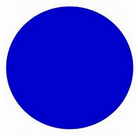 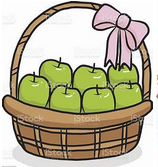 PANIERpanier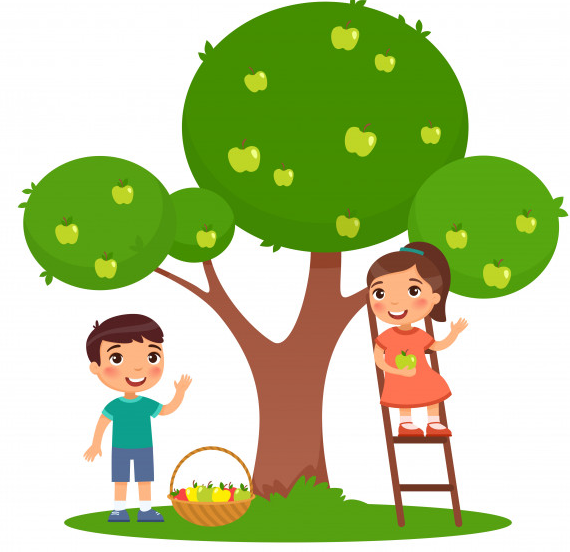 ECHELLEéchelle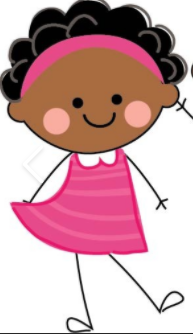 FILLEfille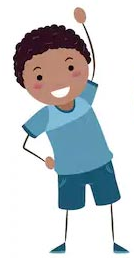 GARCONgarçon